BOLETIM INFORMATIVO/CORONAVÍRUSRecomendação nº 9, de 24 de julho de 2020Procedimento Preparatório nº 1.33.002.000248/2020-14Chapecó, 07 de janeiro de  2021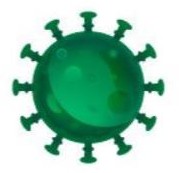 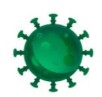 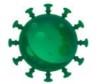 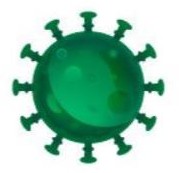 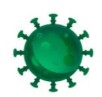 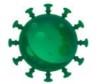 LEITOS UTI PÚBLICO89%LEITOS UTI PRIVADO36%LEITOS UTI (HRO)89%LEITOS UTI (UNIMED)36%LEITOS ENFERMARIA PÚBLICO88%LEITOS ENFERMARIA PRIVADO28%LEITOS ENFERMARIA (HRO)88%LEITOS ENFERMARIA (UNIMED)28%